T.C.PENDİKKAYMAKAMLIĞI                 SÜLEYMAN CEM BIYIK İLKOKULU 2019-2023 STRATEJİK PLANI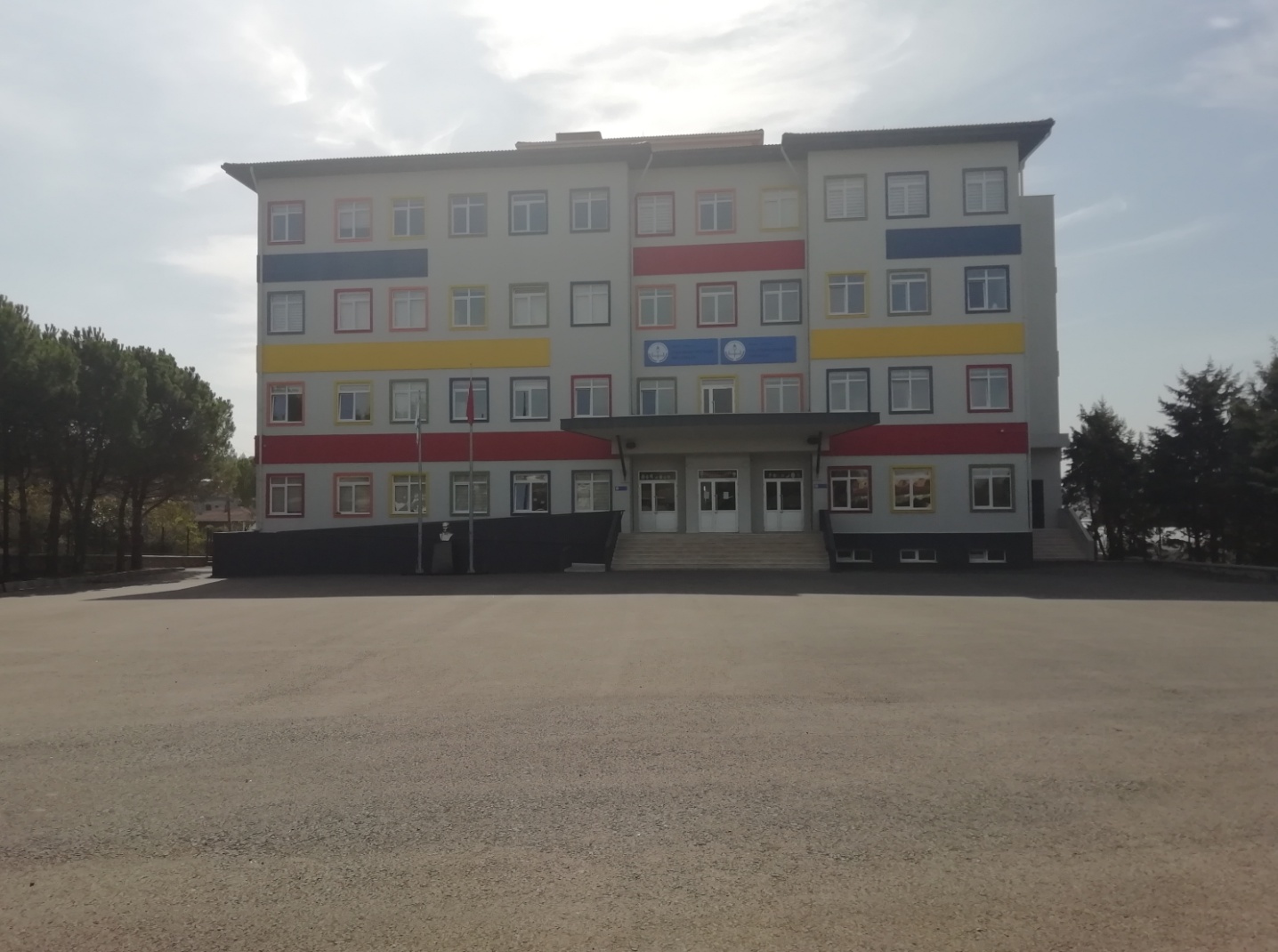 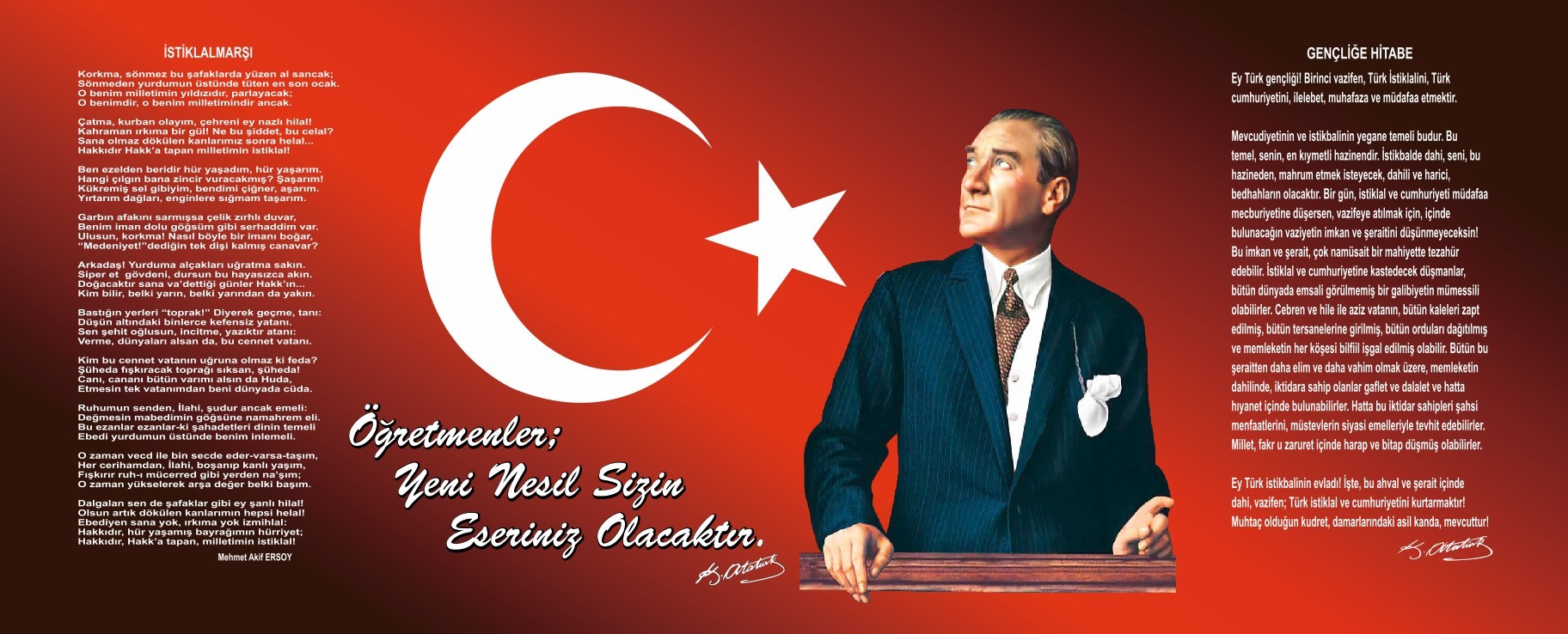 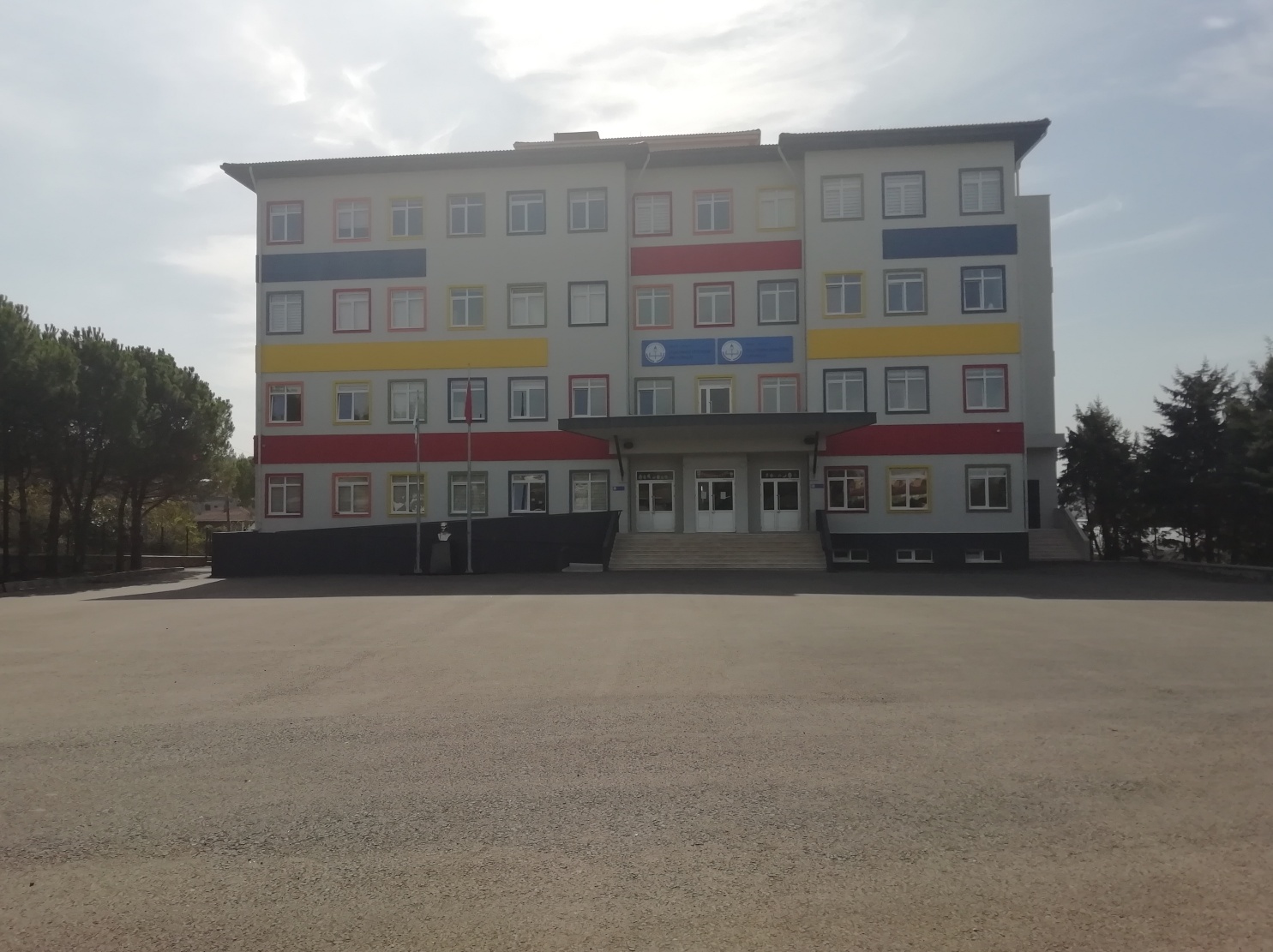 SUNUŞ	Değişen ve gelişen günümüz dünyasında yetişmiş ve eğitimli insan gücü ülkelerin ekonomik gelişmişlikleri için büyük önem arz etmektedir. Ekonomik kalkınmanın en önemli öğesi ülkelerin eğitimli insan gücünün fazlalığıdır. Okullara bu anlamda büyük görevler düşmektedir. Okullar, bilginin öğretildiği yerler olmaktan çıkıp, öğrenmenin öğretildiği yerler olmalıdır. Gelecek nesilleri eğitim insan gücü olarak yetiştirebilmenin ve toplumlara yön verilmeye çalışılan kurumların başında okullar gelmektedir. Bu bilinçle, Süleyman Cem Bıyık İlkokulu eğitim öğretim faaliyetlerinde, kalite düzeyinin iyileştirilmesi ve sistematik bir şekilde devam ettirilmesi için, çağdaş yönetim ilkelerini benimseyerek, bilimsel ilerlemenin rehberliğinde bölgemizde ve ülkemizde eğitim ve öğretimin kalkınmasında çok önemli bir işlevi üstlenmektedir.Okulumuzun, eğitimli insan gücü yetiştirme işlevini en yüksek performansla gerçekleştirmesinin yolunun da, hem kendi kurumsal yapısını güçlendirmesinden, hem de üreteceği kaliteli bilgiyle, geleceğe güvenle bakan, evrensel değerlerle donatılmış, rekabet edebilen, araştıran, sorgulayan, toplumsal değerlere duyarlı, kültür ve sanat bilinci gelişmiş bireyler yetiştirmesinden geçeceği kaçınılmaz bir gerçektir. Bunun için eğitim-öğretim, araştırma ve kamu hizmeti sorumluluklarını göz önünde bulundurarak evrensel değerlerle buluşacak kaliteyi yakalaması bir zorunluluktur.Rekabetin tüm hizmet alanlarında artık vazgeçilmez olduğu günümüzde okulların da bu yarış içerisinde kendilerini konumlandırmaları ve elbette ki mevcut imkanlarını en etkili ve verimli şekilde kullanmaları gerekmektedir.İşte bu da ancak iyi bir planlama çerçevesinde kurumların kendilerine tayin ettikleri amaç ve hedeflere ulaşma ülküsünün peşinde gitmeleri ile gerçekleşecektir.            İşte bizler omuzlarımızdaki bu büyük sorumluluğun bilincinde olarak “hizmet verdiğimiz eğitim öğretim alanında her zaman en iyiyi yapmalıyız” bilinci ile çalışmalarımıza ara vermeden devam etmekteyiz. Bu vesile ile öncelikle 2019 – 2023 Stratejik Planımızın hazırlanması aşamasında katkı sunan görevli tüm arkadaşlarıma teşekkür ediyorum.                                                                                                   ORHAN BAKSİ	  OKUL MÜDÜRÜBÖLÜM IGİRİŞ ve PLAN HAZIRLIK SÜRECİ	18 Eylül 2018 tarihli ve 2018/16 sayılı Genelgenin ardından yayımlanan MEB 2019-2023 Stratejik Plan Hazırlama Programında belirtilen takvime, usul ve esaslara uygun olarak Okulumuz Strateji Geliştirme Kurulu ve Stratejik Plan Hazırlama Ekibi oluşturulmuş ve İlçe Milli Eğitim Müdürlüğüne bildirilmiştir. 	Okulumuzun Strateji Geliştirme Kurulu; Okul Müdürü, 1 Müdür Yardımcısı, Okul Aile Birliği Başkanı, 1 Okul Aile Birliği Yönetim Kurulu Üyesi ve 1 gönüllü öğretmen olmak üzere toplam 5 kişiden oluşmaktadır.	Okulumuz Stratejik Plan Hazırlama Ekibi;  Hazırlık Programındaki usul ve esaslara uygunluk sağlanması amacıyla stratejik yönetim süreci ile ilgili bilgi birikimine sahip 1 Müdür Yardımcısı ,3 öğretmen üye  ve 1 veli üye olmak üzere toplam 5 kişiden oluşmaktadır.Stratejik Plan Üst Kurulu Ve Stratejiik Plan Hazirlama EkibiBÖLÜM IIDURUM ANALİZİA. Okulun Tarihi Gelişimi( Kurumsal Tarihçe)1969-1970 eğitim öğretim yılında okulun bugünkü arazisinde kurulan küçük bir barakada okulumuzun eğitim öğretim hayatına başlamıştır.1973 yılına gelindiğinde şu anda II.kademe binası olarak kullanılan 3 derslikli bina tamamlanarak eğitim öğretime bu binada devam edilmiştir. bu dönemde öğrenci sayısının azlığı nedeniyle birleştirilmiş sınıf uygulaması yapılmakta idi. 1990'lı yıllara gelindiğinde öğrenci sayısının artması nedeniyle bu bina yetersiz hale gelmiştir. 1977 yılına gelindiğinde bu dönemde Okul Müdür Yetkili öğretmenliğini yürüten Gürsel KARACA 'nın  girişimleri ile köy arazisi içerisinde arsası bulunan hayırsever Saray Halılarının sahibi Necati KURMAY tarafından şu anda I. kademe binası olarak kullanılan 5 derslik, 1 idare odası ve 1 öğretmenler odasından oluşan bina yaptırılmıştır.  1997-2000 yılları arasında ise eski bina depo olarak kullanılmış 8 yıllık kesintisiz eğitim kapsamında köyün 6,7 ve 8. sınıf öğrencileri taşımalı eğitim kapsamında Erol Türker İlköğretim okulunda eğitimlerine devam etmişlerdir. 2000 yılına gelindiğinde taşımalı eğitim sıkıntıları nedeniyle eski bina temizlenip tadilattan geçirilerek II.kademe binası olarak hazırlanmış  ve 6. 7. ve 8. sınıf öğrencileri burada eğitim öğretimlerine bugüne kadar devam etmişlerdir. 2007 yılında bu dönemde okul müdürlüğünü yürüten Ömer TAŞÇI' nın girişimleriyle İl Özel İdareden çıkarılan ödenekle her iki binanın çatısı aktarılmış ve dış cephe kaplaması yaptırılmıştır.2009 yılına gelindiğinde ise belediye ile yapılan görüşmeler neticesinde 3. bir bina  olarak bugün anasınıfı ve 5. sınıf olarak kullanılan 2 derslik ve 1 mutfaklı bir bina yaptırılmıştır. 2010 yılında okulumuz müdürlüğüne ataması yapılan Mehmet MALIÇOK anasınıfının teçhizat ve donanımını tamamlayarak anasınıfını eğitim öğretime kazandırmıştır.2013 yılında okulumuz müdürlüğüne atanan Şenol KILIÇARSLAN 3.bina da olan anasınıfına ve 5. sınıfa kalorifer peteklerinin yapılmasını gerçekleştirmiştir.  2014 yılında yardımsever Bilal SALBAŞOĞLU tarafından okul bahçesine öğrencilerin ve öğretmenlerin kullanmaları için kamelya yaptırılmıştır.Okulumuz ilkokul binası 2017 Eylül ayında yıkılarak yerine yeni okul binamızın yapımına başlanmıştır.2017-2018 eğitim yılını ikili öğretim şeklinde ortaokul binasında tamamlanmıştır.Okulumuz merhum Süleyman Cem Bıyık ailesi tarafından yeniden inşa edilmiştir.Okulumuzun adı Süleyman Cem Bıyık olarak değiştirilmiştir.Yeni binamız 2018-2019 eğitim yılında açılmıştır.Okulumuzda ilkokul ve ortaokul birlikte tam gün eğitim görmektedir.Binamız 4 katlı olup 2 katını ilkokul 2 katını ise ortaokul kullanmaktadır.Okulumuzda son 3 yıldır taşımalı eğitim vardır.B. Mevzuat Analizi Süleyman Cem Bıyık İlkokulu, İl ve İlçe Milli Eğitim Müdürlüğümüzün tabi olduğu tüm yasal yükümlülüklere uymakla mükelleftir. Bunların dışında İlkokul düzeyinde yükümlülük arz eden mevzuat, Tablo 1’de ayrıca gösterilmiştir.Tablo 1 Mevzuat AnaliziC. Üst Politika Belgeleri AnaliziD. FAALİYET ALANLARI İLE ÜRÜN VE HİZMETLERİN BELİRLENMESİPAYDAŞ ANALİZİ   Kurumumuzun faaliyet alanları dikkate alınarak, kurumumuzun faaliyetlerinden yararlanan, faaliyetlerden doğrudan/dolaylı ve olumlu/olumsuz etkilenen veya kurumumuzun faaliyetlerini etkileyen paydaşlar (kişi, grup veya kurumlar) tespit edilmiştir.Paydaşların ÖnceliklendirilmesiPaydaşların önceliklendirilmesi; Kamu İdareleri İçin Stratejik Plan Hazırlama Kılavuzunda (26 Şubat 2018) belirtilen Paydaş Etki/Önem Matrisi tablosundan (Tablo 7) yararlanılmıştır.Paydaşların DeğerlendirilmesiPaydaş Analizi kapsamında Stratejik Plan Hazırlama Ekibi; okulumuzun sunduğu ürün/hizmetlerinin hangi paydaşlarla ilgili olduğu, paydaşların ürün/hizmetlere ne şekilde etki ettiği ve paydaş beklentilerinin neler olduğu gibi durumları değerlendirerek Paydaş Ürün/Hizmet Matrisi hazırlamıştır.Tablo 6 Paydaş-Ürün/Hizmet MatrisiG.  KURULUŞ İÇİ ANALİZ	2.4.1.Örgütsel YapıOkulumuzun temel girdilerine ilişkin bilgiler altta yer alan okul künyesine ilişkin tabloda yer almaktadır.Temel Bilgiler Tablosu- Okul KünyesiOkulumuzun binası ile açık ve kapalı alanlarına ilişkin temel bilgiler altta yer almaktadır.Okul Yerleşkesine İlişkin Bilgiler2.4.2. İnsan KaynaklarıOkulumuzun çalışanlarına ilişkin bilgiler altta yer alan tabloda belirtilmiştir.Sınıf ve Öğrenci Bilgileri2.4.3. Teknolojik DüzeyTeknolojik kaynaklar başta olmak üzere okulumuzda bulunan çalışır durumdaki donanım malzemesine ilişkin bilgiye alttaki tabloda yer verilmiştir.2.4.4. Mali KaynaklarOkulumuzun genel bütçe ödenekleri, okul aile birliği gelirleri ve diğer katkılarda dâhil olmak üzere gelir ve giderlerine ilişkin son iki yıl gerçekleşme bilgileri alttaki tabloda verilmiştir.Kurumumuzun temel paydaşları öğrenci, veli ve öğretmen olmakla birlikte eğitimin dışsal etkisi nedeniyle okul çevresinde etkileşim içinde olunan geniş bir paydaş kitlesi bulunmaktadır.Paydaşlarımızın görüşleri anket, toplantı, dilek ve istek kutuları, elektronik ortamda iletilen önerilerde dâhil olmak üzere çeşitli yöntemlerle sürekli olarak alınmaktadır.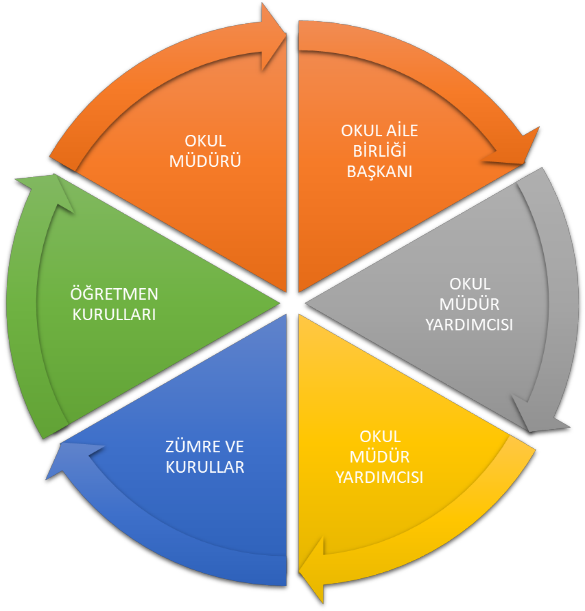 Paydaş anketlerine ilişkin ortaya çıkan temel sonuçlara altta yer verilmiştir :Öğrenci Anketi Sonuçları:Öğretmen Anketi Sonuçları:Veli Anketi Sonuçları:2.6. PESTLE AnaliziPESTLE analiziyle okulumuz üzerinde etkili olan veya olabilecek politik, ekonomik, sosyokültürel, teknolojik, yasal ve çevresel dış etkenlerin tespit edilmesi amaçlanmıştır. Müdürlüğümüzü etkileyen ya da etkileyebilecek değişiklik ve eğilimlerin sınıflandırılması bu analizin ilk aşamasını oluşturmaktadır.Bu analiz ile PESTLE unsurları içerisinde gerçekleşmesi muhtemel olan hususlar ile bunların oluşturacağı potansiyel fırsatlar ve tehditler ortaya konulmaktadır.2.7. GZFT Analizi Okulumuzun temel istatistiklerinde verilen okul künyesi, çalışan bilgileri, bina bilgileri, teknolojik kaynak bilgileri ve gelir gider bilgileri ile paydaş anketleri sonucunda ortaya çıkan sorun ve gelişime açık alanlar iç ve dış faktör olarak değerlendirilerek GZFT tablosunda belirtilmiştir. Dolayısıyla olguyu belirten istatistikler ile algıyı ölçen anketlerden çıkan sonuçlar tek bir analizde birleştirilmiştir.Kurumun güçlü ve zayıf yönleri donanım, malzeme, çalışan, iş yapma becerisi, kurumsal iletişim gibi çok çeşitli alanlarda kendisinden kaynaklı olan güçlülükleri ve zayıflıkları ifade etmektedir ve ayrımda temel olarak okul müdürü/müdürlüğü kapsamından bakılarak iç faktör ve dış faktör ayrımı yapılmıştır. İçsel Faktörler GüçlüYönlerÖğrencilerimizin anlayışlı ve sürekli olumlu düşünmeleriÖğrenci sayısının az olmasıÖğretmen sayısının az ve kadrolu olmasıÖğretmen kadrosunun genç, yeniliğe ve gelişime açık olmasıOkul yönetiminin her konuda öğretmeni desteklemesiÖğretmenlerin ilgili olmasıVerilen seminerlere katılmalarıBinanın yeni olmasıBahçenin büyük olmasıTüm sınıflarda akıllı tahtanın olmasıDers için gerekli araç gereçlerin olmasıİdare tarafından bütçenin dikkatli harcanmasıYönetimin okulla ilgili kararlarda katılımcı bir politika izlemesiÖğretmen, öğrenci ve veli görüşlerine değer verilmesiSayının az olması ile iletişim daha sağlıklı sağlanmasıZayıf YönlerÖğrencilerin özgüvenlerinin düşük olmasıOkul Aile birliğini çalışmalarının istenilen durumda olmamasıÖğretmenlerin verilen görevlerde gönüllü ve yeteri kadar istekli olmamalarıVerilen görevleri bir yük olarak görmeleriÖğretim durumlarının düşük olmasıBilinçli olmamalarıVeli profilinin eğitim ve sosyoekonomik düzeyinin istenilen düzeyde olmamasıVeli toplantılarına katılım az olmasıKonferans salonunun olmamasıKapalı spor salonunun olmamasıOkulda kantinin olmaması Yeterli düzeyde olmamasıAlınan kararlarda öğretmenlerin yeterli katılımı sağlanamamasıBazı eksiklerin olması       Dışsal Faktörler   FırsatlarEğitim kurumlarında yönetimin alt kademelere doğru yaygınlaştırılarak yerinden yönetim anlayışının benimsenmesiErken eğitimin çocukların gelişimi ve örgün eğitimdeki başarıları üzerindeki önemli etkilerinin okul toplumu tarafından benimsenmesiİlçe belediyesinin okul ile ilgili konularda yardımcı olmasıOkulumuzun bağışçı tarafından yaptırılmasıİlçe belediyesinin okula bir bütçe ayırmasıÖğrencilerimiz arasında akrabalık olması ve kültürel yapılarının birbirine benzemesiDers ortamında kullanılan yardımcı ekipmanların etkinliğinin arttırılmasıİlçe milli eğitim öğretmen gelişimi konusunda birçok etkinlik ve atölye çalışması düzenlemesiOkulumuzun bir köy okulu olması ormanlık alana yakın olması havasının temiz olmasıTehditlerStratejik plan sürecinde 2019-2023 yılları arasında öretmen kadrosunun sabit kalmaması durumunda planlamanın sekteye uğrayabilecek olmasıOkul ve çevresin de alt yapı imkânlarının yetersiz olması.Velilerimizin kültürel yönünün düşük olmasıVeliler arasında yeterli birlikteliğin olmamasıVelilerin teknolojiye uzak olmaları ve öğrencileri bu konuda yeterli düzeyde ilgilenememeleriAlınan kararların gerçekleşmesinin mevzuattan dolayı uzun zaman gerçekleşmesi2.8. Tespit ve İhtiyaçlarTespitler ve sorun alanları önceki bölümlerde verilen Durum Analizi aşamalarında öne çıkan, Durum Analizini özetleyebilecek türde ifadelerden oluşmaktadır.İhtiyaçlar ise bu tespitler ve sorun alanları dikkate alındığında ortaya çıkan ihtiyaçları ve gelişim alanlarını ortaya koymaktadır.Bölüm, durum analizinden geleceğe yönelime geçişi sağlayan bir bağlantı olarak düşünülebilir.BÖLÜM IIIGELECEĞE BAKIŞOkul Müdürlüğümüzün Misyon, vizyon, temel ilke ve değerlerinin oluşturulması kapsamında öğretmenlerimiz, öğrencilerimiz, velilerimiz, çalışanlarımız ve diğer paydaşlarımızdan alınan görüşler, sonucunda stratejik plan hazırlama ekibi tarafından oluşturulan Misyon, Vizyon, Temel Değerler; Okulumuz üst kurulana sunulmuş ve üst kurul tarafından onaylanmıştır.3.1.Misyon3.2. Vizyon3.3. Temel Değerler3.4. Stratejik Amaç, Hedefler, Performans Göstergeleri ve Eylem PlanlarıStratejik amaçlar; misyon, vizyon, ilke ve değerlerle uyumlu, misyonun yerine getirilmesine katkıda bulunacak ve mevcut durumdan gelecekteki arzu edilen duruma dönüşümü sağlayabilecek nitelikte, ulaşılmak istenen noktayı açık bir şekilde ifade eden ve stratejik planlama sürecinin sonraki aşamalarına rehberlik edecek şekilde stratejik konulara uygun olarak tespit edilmiştir. Hedeflerin tespitinde; paydaş beklentileri, konulara ilişkin alternatifler, mevcut durum analizi ve istatistikî verilerin varlığı ve verilere olan ihtiyaç göz önünde bulundurulmuştur.Stratejik planlama çalışmaları ile; kurumsal rol ve sorumluluklar çerçevesinde stratejinin operasyonlara dönüştürülmesi, hizmet birimleri arasında sinerji yaratılarak, tespit edilen stratejilerine yönlendirilmesi, bireysel stratejilerin kurumsal stratejiler ile ilişkilendirilerek bütünleştirilmesi, bir başka ifadeyle stratejik yönetimin sürekli bir süreç haline getirilmesi ve herkes tarafından benimsenmesinin sağlanması hedeflenmiştir.             Bu bölümde Süleyman Cem Bıyık İlkokulu Müdürlüğü 2019-2023 Stratejik Planı’nın amaç, hedef, hedef kartı ve stratejilerine yer verilmiştir. Stratejilere ilişkin yapılacak çalışmaları belirten eylemler ile hedef kartlarında yer alan göstergelerin tanım, formül ve kavramsal çerçevelerine “Eylem Planı ve Gösterge Bilgi Tablosu” dokümanında ayrıca yer verilmiştir. Stratejik Amaç 1: Kayıt bölgemizde yer alan çocukların okullaşma oranlarını artıran, öğrencilerin uyum ve devamsızlık sorunlarını gideren etkin bir yönetim yapısı kurulacaktır. Stratejik Hedef 1.1.  Kayıt bölgemizde yer alan çocukların okullaşma oranları artırılacak ve öğrencilerin uyum ve devamsızlık sorunları da giderilecektir. Performans GöstergeleriStratejik Amaç 2: Bütün öğrencilerimize, medeniyetimizin ve insanlığın ortak değerleri ile çağın gereklerine uygun bilgi, beceri, tutum ve davranışların kazandırılması sağlanacaktır.Stratejik Hedef 2.1.Tüm kademelerde sosyal, sanatsal, sportif beceri odaklı uygulamalar gerçekleştirilecektirPerformans GöstergeleriStratejik Hedef 2.2.Etkin bir ölçme ve değerlendirme sistemi ile tüm alanlarda ve eğitim kademelerinde, öğrencilerimizin akademik başarının ve yeterlilik düzeyinin artmasını sağlayacak çalışmalar yapılacaktır.Stratejik Amaç 3: Çağdaş normlara uygun, etkili, verimli yönetim ve organizasyon yapısı ve süreçleri hâkim kılınacaktır.Stratejik Hedef 3.1.	Tüm eğitim çalışanlarının mesleki gelişimleri ve iletişim konusunda becerilerinin arttırmaları desteklenecektir.Performans GöstergeleriStratejik Hedef 3.2.Yönetim ve öğrenme etkinliklerinin izlenmesi, değerlendirilmesi ve geliştirilmesi amacıyla veriye dayalı yönetim yapısına geçilecektir.BÖLÜM IV                                                          MALİYETLENDİRMESüleyman Cem Bıyık İlkokulu 2019-2023 Stratejik Plan çalışmaları kapsamında Maliyetlendirme çalışmaları yapılmıştır. Bu çalışmalar Müdürlüğümüzün sahip olduğu mali kaynakların stratejik amaç, hedef ve faaliyetlerin gerçekleştirilmesinde etkin ve gerçekçi bir şekilde kullanılmasını hedeflemektedir. Stratejik Planın başarısında plan-bütçe bağlantısı büyük önem arz etmektedir.Okulumuzun Stratejik Plan Maliyetlendirme çalışmaları şu şekilde yapılmıştır:Hedeflere ilişkin eylemler durum analizi çalışmaları sonuçlarından hareketle birimlerin katılımlarıyla tespit edilmiştir,Eylemlere ilişkin maliyetlerin bütçe dağılımları yapılmadan önce genel yönetim giderleri ayrılmıştır,Müdürlüğümüze Bakanlık bütçesinden ayrılan pay ve diğer gelirler hesaplanmıştır,Eylemlere ilişkin tahmini maliyetler belirlenmiştir,Eylem maliyetlerinden hareketle hedef maliyetleri belirlenmiştir,Hedef maliyetlerinden yola çıkılarak amaç maliyetleri belirlenmiş ve amaç maliyetlerinden de Stratejik Plan maliyeti belirlenmiştir.2019-2023 Stratejik Planı Faaliyet/Proje Maliyetlendirme TablosuBÖLÜM VİZLEME VEDEĞERLENDİRME4.1. Plan Gelişiminin İzlenmesiSüleyman Cem Bıyık İlkokulu 2019 2023 yıllarını kapsayan bir dönem için hazırlanmıştır.Planın başarıya ulaşması için bu dönemler içinde yıllık iki kez gözden geçirilmesi gerekmektedir.Bu değerlendirme, faaliyet alanları çerçevesinde, Okulumuzun hazırlayacağı 6 aylık faaliyet raporlarıyla yapılacaktır.İlerleme sağlanan ve sağlanamayan alanların ortaya konulacağı bu raporlar, faaliyetlerin sürekli geliştirilmesi için plana ışık tutacaktır.	Süleyman Cem Bıyık İlkokulu 2019-2023 Stratejik Planı’nın İzleme ve Değerlendirme uygulamaları, MEB 2015-2019 Stratejik Planı İzleme ve Değerlendirme Modeli’nin geliştirilmiş sürümü olan MEB 2019-2023 Stratejik Planı İzleme ve Değerlendirme Modeli çerçevesinde yürütülecektir. İzleme ve değerlendirme sürecine yön verecek temel ilkeleri; “Katılımcılık, Saydamlık, Hesap verebilirlik, Bilimsellik, Tutarlılık ve Nesnellik” olarak ifade edilebilir.İdarelerin kurumsal yapılarının kendine has farklılıkları, izleme ve değerlendirme süreçlerinin de farklılaşmasını beraberinde getirmektedir. Eğitim idarelerinin ana unsurunun, girdi ve çıktılarının insan oluşu, ürünlerinin değerinin kısa vadede belirlenememesine ve insan unsurundan kaynaklı değişkenliğin ve belirsizliğin fazla olmasına yol açmaktadır.Bu durumda sadece nicel yöntemlerle yürütülecek izleme ve değerlendirmelerin eğitsel olgu ve durumları açıklamada yetersiz kalabilmesi söz konusudur.Nicel yöntemlerin yanında veya onlara alternatif olarak nitel yöntemlerin de uygulanmasının daha zengin ve geniş bir bakış açısı sunabileceği belirtilebilir.Süleyman Cem Bıyık İlkokulu 2019-2023 Stratejik Planı İzleme ve Değerlendirme Modeli’nin çerçevesini;Performans göstergeleri ve stratejiler bazında gerçekleşme durumlarının belirlenmesi,Performans göstergelerinin gerçekleşme durumlarının hedeflerle kıyaslanması,Stratejiler kapsamında yürütülen faaliyetlerin Müdürlük faaliyet alanlarına dağılımının belirlenmesi,Sonuçların raporlanması ve paydaşlarla paylaşımı,Hedeflerden sapmaların nedenlerinin araştırılması,Alternatiflerin ve çözüm önerilerinin geliştirilmesisüreçleri oluşturmaktadır. Üst Kurul BilgileriÜst Kurul BilgileriEkip BilgileriEkip BilgileriAdı SoyadıUnvanıAdı SoyadıUnvanıOrhan BAKSİOkul MüdürüAylin BAKSİOkul Müdür Yard.Aylin BAKSİOkul Müdür Yard.İlknur Yurdusev  KURUBALÖğretmenÖmer Osman TÜMELÖğretmenFırat KAYIKÇIÖğretmenCemil KARAVASUOkul Aile Birliği BaşkanıSevda AYSELÖğretmenMurat ÇAYIROAB Yönetim kurulu üyesiAbdullah AKPINARVeli (varsa)Yasal YükümlülükDayanakTespitlerİhtiyaçlarOkulumuz “Dayanak” başlığı altında sıralanan Kanun, Kanun Hükmünde Kararname, Tüzük, Genelge ve Yönetmeliklerdeki ilgili hükümleri yerine getirmek “Eğitim-öğretim hizmetleri, insan kaynaklarının gelişimi, halkla ilişkiler, stratejik plan hazırlama, stratejik plan izleme-değerlendirme süreci iş ve işlemleri” faaliyetlerini yürütmek.Resmi kurum ve kuruluşlar, sivil toplum kuruluşları ve özel sektörle mevzuat hükümlerine aykırı olmamak ve faaliyet alanlarını kapsamak koşuluyla protokoller ve diğer işbirliği çalışmalarını yürütmekİlkokul öğrencilerinin okula kayıt, sınıf geçme, devam-devamsızlık, sosyal sorumluluk çalışmaları vb.  iş ve işlemleriT.C. Anayasası1739 Sayılı Millî Eğitim Temel Kanunu652 Sayılı MEB Teşkilat ve Görevleri Hakkındaki Kanun Hükmünde Kararname222 Sayılı Millî Eğitim Temel Kanunu (Kabul No: 5.1.1961, RG: 12.01.1961 / 10705‐Son Ek ve Değişiklikler: Kanun No: 12.11.2003/ 5002, RG: 21.11.2003 657 Sayılı Devlet Memurları Kanunu5442 Sayılı İl İdaresi Kanunu3308 Sayılı Mesleki Eğitim Kanunu439 Sayılı Ek Ders Kanunu4306 Sayılı Zorunlu İlköğretim ve Eğitim Kanunu5018 sayılı Kamu Mali Yönetimi ve Kontrol KanunuMEB Personel Mevzuat BülteniMEB Millî Eğitim Müdürlükleri Yönetmeliği (22175 Sayılı RG Yayınlanan)Millî Eğitim Bakanlığı Rehberlik ve Psikolojik Danışma Hizmetleri Yönetmeliği04.12.2012/202358 Sayı İl İlçe MEM’nün Teşkilatlanması 43 Nolu Genelge 26 Şubat 2018 tarihinde yayımlanan Kamu İdarelerinde Stratejik Planlamaya İlişkin Usul ve Esaslar Hakkındaki YönetmelikOkul Öncesi Eğitim ve İlköğretim Kurumları YönetmeliğiSosyal Etkinlikler YönetmeliğiMEB Eğitim Kurulları ve Zümreleri YönergesiOkul Aile Birliği YönetmeliğiMüdürlüğümüzün hizmetlerini mevzuattaki hükümlere uygun olarak yürütmektedir.Diğer kurumlarla işbirliği gerektiren çalışmalarda, gerek tabi olduğumuz mevzuat gerekse diğer kurumların mevzuatları arasında uyuşmazlık ortaya çıkabilmektedir.Tabi olduğumuz mevzuatın kapsamı, Müdürlüğümüzün yetkilerini çeşitlendirmekle birlikte sınırlamaktadır. Kurumsal kültürümüz, mevzuatta sık yaşanan değişikliklere hazırlıklı olmasına rağmen öğrenci ve velilerimizden oluşan paydaşlarımız, yeni ve farklı çalışmalara uyuma direnç göstermektedir. Mevzuat itibariyle öğrenci velilerinin eğitim faaliyetlerine müdahale alanını sınırlandıran herhangi bir mekanizma bulunmamaktadır. Diğer kurumlarla işbirliğinde, yetki alanının genişletilmesiMevzuat itibariyle Okul Müdürlerinin yetkilerinin artırılmasıEğitim uygulamaları konusunda ulusal düzeyde tanıtım çalışmaları yaparak öğrenci ve velilerinin bilgilendirilmesiMevzuatta ihtiyaç duyulan değişikliklerde “yenileme” çalışmaları yerine “güncelleme” çalışmalarına yer verilmesiÖğrenci velilerinin eğitim faaliyetlerine müdahale alanlarının sınırlandırılması için yasal tedbirlerin alınmasıMevzuatın, çalışanların kendilerini güvende hissedebileceği şekilde yeniden düzenlenmesiÜst Politika Belgesiİlgili Bölüm/ReferansVerilen Görev/İhtiyaçlar5018 sayılı Kamu Mali Yönetimi ve Kontrol Kanunu9. Madde,41. MaddeKurum Faaliyetlerinde bütçenin etkin ve verimli kullanımıStratejik Plan Hazırlamaİzleme ve Değerlendirme Çalışmaları30344 sayılı Kamu İdarelerinde Stratejik Plan Hazırlamaya İlişkin Usul ve Esaslar Hakkında Yönetmelik (26 Şubat 2018)Tümü5 yıllık hedefleri içeren Stratejik Plan hazırlanması2019-2021 Orta Vadeli ProgramTümüBütçe çalışmalarıMEB 11. Kalkınma Plan Politika ÖnerileriÖnerilen politikalarHedef ve stratejilerin belirlenmesiMEB Kalite ÇerçevesiTümüHedef ve stratejilerin belirlenmesiMEB 2018 Bütçe Yılı SunuşuTümüBütçe çalışmaları2017-2023 Öğretmen Strateji BelgesiTümüHedef ve stratejilerin belirlenmesiOECD 2018 RaporuTürkiye verileriStratejilerin belirlenmesi2017-2018 MEB İstatistikleriÖrgün Eğitim İstatistikleriHedef ve göstergelerin belirlenmesiKamu İdareleri İçin Stratejik Plan Hazırlama Kılavuzu (26 Şubat 2018)Tümü5 yıllık hedefleri içeren Stratejik Plan hazırlanması2018/16 sayılı Genelge, 2019-2023 Stratejik Plan Hazırlık Çalışmaları (18 Eylül 2018)Tümü2019-2023 Stratejik Planının HazırlanmasıMEB 2019-2023 Stratejik Plan Hazırlık Programı (18 Eylül 2018)Tümü2019-2023 Stratejik Planı Hazırlama TakvimiMEB 2019-2023 Stratejik PlanıTümüMEB Politikaları Konusunda Taşra Teşkilatına RehberlikKamu İdarelerince Hazırlanacak Performans Programları Hakkında Yönetmelik Tümü5 yıllık kurumsal hedeflerin her bir mali yıl için ifade edilmesiKamu İdarelerince Hazırlanacak Faaliyet Raporu Hakkında Yönetmelik TümüHer bir mali yıl için belirlenen hedeflerin gerçekleşme durumlarının tespiti, raporlanmasıİstanbul İl Milli Eğitim Müdürlüğü 2019-2023 Stratejik PlanıTümüAmaç, hedef, gösterge ve stratejilerin belirlenmesi Pendik İlçe Milli Eğitim Müdürlüğü 2019-2023 Stratejik PlanıTümüAmaç, hedef, gösterge ve stratejilerin belirlenmesiFaaliyet AlanıÜrün/HizmetlerA- Eğitim-Öğretim HizmetleriEğitim-öğretim iş ve işlemleriDers Dışı Faaliyet İş ve İşlemleriÖzel Eğitim HizmetleriKurum Teknolojik Altyapı HizmetleriAnma ve Kutlama Programlarının YürütülmesiSosyal, Kültürel, Sportif EtkinliklerÖğrenci İşleri (kayıt, nakil, ders programları vb.)Zümre Toplantılarının Planlanması ve Yürütülmesi B- Stratejik Planlama, Araştırma-GeliştirmeStratejik Planlama İşlemleriİhtiyaç AnalizleriEğitime İlişkin Verilerin KayıtlanmasıAraştırma-Geliştirme ÇalışmalarıProjeler Koordinasyon Eğitimde Kalite Yönetimi Sistemi (EKYS) İşlemleriC- İnsan Kaynaklarının GelişimiPersonel Özlük İşlemleriNorm Kadro İşlemleriHizmetiçi Eğitim FaaliyetleriD- Fiziki ve Mali DestekOkul Güvenliğinin SağlanmasıDers Kitaplarının Dağıtımı Taşınır Mal İşlemleriKantin İşlemleriTemizlik, Güvenlik, Isıtma, Aydınlatma HizmetleriEvrak Kabul, Yönlendirme ve Dağıtım İşlemleriArşiv HizmetleriSivil Savunma İşlemleriE-Denetim ve RehberlikOkul/Kurumların Teftiş ve Denetimi Öğretmenlere Rehberlik ve İşbaşında Yetiştirme Hizmetleri Ön İnceleme, İnceleme ve Soruşturma HizmetleriF-Halkla İlişkilerBilgi Edinme Başvurularının CevaplanmasıProtokol İş ve İşlemleriBasın, Halk ve Ziyaretçilerle İlişkiler Okul-Aile İşbirliğiPaydaş Adıİç PaydaşDış Paydaşİstanbul  İl Milli Eğitim Müdürlüğü√ Pendik Kaymakamlığı√Pendik İlçe Milli Eğitim Müdürlüğü√Okul Müdürümüz√Öğretmenlerimiz√Öğrencilerimiz√Velilerimiz√Personelimiz√Kantin Görevlileri√İlçe Emniyet Amirliği√İlçe Toplum Sağlığı Merkezi√Diğer Eğitim Kurumları√Özel Sektör√Sivil Toplum Kuruluşları√İlçe Belediye Başkanlığı√Diğer Kurum ve Kuruluşlar√Paydaş Adıİç PaydaşDış PaydaşÖnem DerecesiÖnem DerecesiEtki DerecesiÖnceliğiİstanbul  İl Milli Eğitim Müdürlüğü√5555 Pendik Kaymakamlığı√5555Pendik İİlçe Milli Eğitim Müdürlüğü√5555Okul Müdürümüz√5555Öğretmenlerimiz√5555Öğrencilerimiz√5555Velilerimiz√5555Personelimiz√5555Kantin ve Kantin Görevlileri√3333İlçe Emniyet Amirliği√3333İlçe Toplum Sağlığı Merkezi√3333Diğer Eğitim Kurumları√2222Özel Sektör√2222Sivil Toplum Kuruluşları√2222İlçe Belediye Başkanlığı√3333Diğer Kurum ve Kuruluşlar√2222DiÖnem Derecesi: 1, 2, 3 gözet; 4,5 birlikte çalışDiÖnem Derecesi: 1, 2, 3 gözet; 4,5 birlikte çalışDiÖnem Derecesi: 1, 2, 3 gözet; 4,5 birlikte çalışDiÖnem Derecesi: 1, 2, 3 gözet; 4,5 birlikte çalışDiÖnem Derecesi: 1, 2, 3 gözet; 4,5 birlikte çalışDiÖnem Derecesi: 1, 2, 3 gözet; 4,5 birlikte çalışDiÖnem Derecesi: 1, 2, 3 gözet; 4,5 birlikte çalışEtki Derecesi: 1, 2, 3 İzle; 4, 5 bilgilendirEtki Derecesi: 1, 2, 3 İzle; 4, 5 bilgilendirEtki Derecesi: 1, 2, 3 İzle; 4, 5 bilgilendirEtki Derecesi: 1, 2, 3 İzle; 4, 5 bilgilendirEtki Derecesi: 1, 2, 3 İzle; 4, 5 bilgilendirEtki Derecesi: 1, 2, 3 İzle; 4, 5 bilgilendirEtki Derecesi: 1, 2, 3 İzle; 4, 5 bilgilendirÖnceliği:  5=Tam; 4=Çok; 3=Orta; 2=Az; 1=HiçÖnceliği:  5=Tam; 4=Çok; 3=Orta; 2=Az; 1=HiçÖnceliği:  5=Tam; 4=Çok; 3=Orta; 2=Az; 1=HiçÖnceliği:  5=Tam; 4=Çok; 3=Orta; 2=Az; 1=HiçÖnceliği:  5=Tam; 4=Çok; 3=Orta; 2=Az; 1=HiçÖnceliği:  5=Tam; 4=Çok; 3=Orta; 2=Az; 1=HiçÖnceliği:  5=Tam; 4=Çok; 3=Orta; 2=Az; 1=HiçÜrün/Hizmet Numarasıİl MEMKaymakamlıkİlçe MEMOkul MüdürümüzÖğretmenlerÖğrencilerVelilerPersonelKantin Görevlileriİlçe Emniyet Amirliğiİlçe Toplum Sağlığı MerkeziDiğer Eğitim KurumlarıÖzel SektörSivil Toplum Kuruluşlarıİlçe Belediye BaşkanlığıDiğer Kurum ve KuruluşlarA -Eğitim Öğretim Faaliyetleri1√√√√A -Eğitim Öğretim Faaliyetleri2√√√A -Eğitim Öğretim Faaliyetleri3√√√√A -Eğitim Öğretim Faaliyetleri4√√√√A -Eğitim Öğretim Faaliyetleri5√√√√√√√A -Eğitim Öğretim Faaliyetleri6√√√A -Eğitim Öğretim Faaliyetleri7√√√√A -Eğitim Öğretim Faaliyetleri8√√√√B-Strateji Geliştirme, Ar-Ge Faaliyetleri1√√√√B-Strateji Geliştirme, Ar-Ge Faaliyetleri2√√√B-Strateji Geliştirme, Ar-Ge Faaliyetleri3√√B-Strateji Geliştirme, Ar-Ge Faaliyetleri4√√B-Strateji Geliştirme, Ar-Ge Faaliyetleri5√√B-Strateji Geliştirme, Ar-Ge Faaliyetleri6√√√C-İnsan Kaynakları Gelişimi1√√√√√√C-İnsan Kaynakları Gelişimi2√√√√√√C-İnsan Kaynakları Gelişimi3√√√√√√D-Fiziki ve Mali Destek1√√√√√√D-Fiziki ve Mali Destek2√√√√D-Fiziki ve Mali Destek3√√√√D-Fiziki ve Mali Destek4√√√√√√D-Fiziki ve Mali Destek5√√√√√√√√D-Fiziki ve Mali Destek6√√√√D-Fiziki ve Mali Destek7√√√√D-Fiziki ve Mali Destek8√√√√√√√E-Denetim ve Rehberlik1√√√√√√E-Denetim ve Rehberlik2√√√√√E-Denetim ve Rehberlik3√√√√√√F-Halkla İlişkiler1√√√√F-Halkla İlişkiler2√√√√√F-Halkla İlişkiler3√√√√√F-Halkla İlişkiler4√√√√MüdürMüdürMüdürMüdürÖğretmenler KuruluÖğretmenler KuruluÖğretmenler KuruluMüdürMüdürMüdürMüdürOkul Aile BirliğiOkul Aile BirliğiOkul Aile BirliğiÖğretmenler KuruluÖğretmenler KuruluÖğretmenler KuruluMüdürMüdürMüdürMüdürOkul Aile BirliğiOkul Aile BirliğiOkul Aile BirliğiKomisyonlarKomisyonlarKomisyonlarMüdür YardımcılarıMüdür YardımcılarıMüdür YardımcılarıMüdür YardımcılarıKurullarKurullarKurullarKomisyonlarKomisyonlarKomisyonlarMüdür YardımcılarıMüdür YardımcılarıMüdür YardımcılarıMüdür YardımcılarıKurullarKurullarKurullarBüro Hizmetleri Büro Hizmetleri Büro Hizmetleri ÖğretmenlerÖğretmenlerÖğretmenlerÖğretmenlerYardımcı HizmetlerYardımcı HizmetlerYardımcı HizmetlerBüro Hizmetleri Büro Hizmetleri Büro Hizmetleri ÖğretmenlerÖğretmenlerÖğretmenlerÖğretmenlerYardımcı HizmetlerYardımcı HizmetlerYardımcı Hizmetlerİngilizce Öğretmeniİngilizce ÖğretmeniZümre ÖğretmenleriZümre ÖğretmenleriZümre ÖğretmenleriSınıf ÖğretmenleriSınıf ÖğretmenleriSınıf ÖğretmenleriRehberlik ServisiRehberlik Servisiİli: İSTANBULİli: İSTANBULİli: İSTANBULİli: İSTANBULİlçesi: PENDİKİlçesi: PENDİKİlçesi: PENDİKİlçesi: PENDİKİlçesi: PENDİKAdres:Göçbeyli Mahallesi Zübeyde Hanım Caddesi No:109Göçbeyli Mahallesi Zübeyde Hanım Caddesi No:109Göçbeyli Mahallesi Zübeyde Hanım Caddesi No:109Coğrafi Konum(link)*http://suleymancembiyikilkokulu.meb.k12.tr/tema/harita.phpTelefon Numarası:021643611440216436114402164361144Faks Numarası:Faks Numarası:Faks Numarası:Faks Numarası:Faks makinası yoke- Posta Adresi:739875@meb.k12.tr739875@meb.k12.tr739875@meb.k12.trWeb sayfası adresi:Web sayfası adresi:Web sayfası adresi:Web sayfası adresi:http://suleymancembiyikilkokulu.meb.k12.tr/Kurum Kodu:739875739875739875Öğretim Şekli:Öğretim Şekli:Öğretim Şekli:Öğretim Şekli:Tam GünOkulun Hizmete Giriş Tarihi :2018Okulun Hizmete Giriş Tarihi :2018Okulun Hizmete Giriş Tarihi :2018Okulun Hizmete Giriş Tarihi :2018Toplam Çalışan SayısıToplam Çalışan Sayısı8Öğrenci Sayısı:Kız4747Öğretmn SayısıÖğretmn SayısıÖğretmn SayısıKadın3Öğrenci Sayısı:Erkek4949Öğretmn SayısıÖğretmn SayısıÖğretmn SayısıErkek2Öğrenci Sayısı:Toplam9696Öğretmn SayısıÖğretmn SayısıÖğretmn SayısıToplam5Derslik Başına Düşen Öğrenci SayısıDerslik Başına Düşen Öğrenci Sayısı:19:19Şube Başına Düşen Öğrenci SayısıŞube Başına Düşen Öğrenci SayısıŞube Başına Düşen Öğrenci Sayısı:19:19Öğretmen Başına Düşen Öğrenci SayısıÖğretmen Başına Düşen Öğrenci Sayısı:19:19Şube Başına 30’dan Fazla Öğrencisi Olan Şube SayısıŞube Başına 30’dan Fazla Öğrencisi Olan Şube SayısıŞube Başına 30’dan Fazla Öğrencisi Olan Şube SayısıŞube Başına 30’dan Fazla Öğrencisi Olan Şube Sayısı:YOKÖğrenci Başına Düşen Toplam GiderMiktarıÖğrenci Başına Düşen Toplam GiderMiktarı70Öğretmenlerin Kurumdaki Ortalama Görev SüresiÖğretmenlerin Kurumdaki Ortalama Görev SüresiÖğretmenlerin Kurumdaki Ortalama Görev SüresiÖğretmenlerin Kurumdaki Ortalama Görev Süresi3Okul Bölümleri*Özel AlanlarVarYokOkul Kat Sayısı2Çok Amaçlı SalonxDerslik Sayısı7Çok Amaçlı SahaxDerslik Alanları (m2)350KütüphanexKullanılan Derslik Sayısı5Fen LaboratuvarıxŞube Sayısı5Bilgisayar Laboratuvarıxİdari Odaların Alanı (m2)25İş AtölyesixÖğretmenler Odası (m2)35Beceri AtölyesixOkul Oturum Alanı (m2)600PansiyonxOkul Bahçesi (Açık Alan)(m2)2500Okul Kapalı Alan (m2)1200Sanatsal, bilimsel ve sportif amaçlı toplam alan (m2)1000Kantin (m2)0Tuvalet Sayısı4Diğer (………….)Çalışan BilgileriTablosuÇalışan BilgileriTablosuÇalışan BilgileriTablosuUnvan*ErkekKadınToplamOkul Müdürü ve Müdür Yardımcısı112Sınıf Öğretmeni224Anasınıfı Öğretmeni011Yardımcı Personel011Toplam358SINIFIKızErkekToplamAnasınıfı68141/A1411252/A59143/A911204/A131023Akıllı Tahta Sayısı5TV Sayısı0Masaüstü Bilgisayar Sayısı6Yazıcı Sayısı1Taşınabilir Bilgisayar Sayısı0Fotokopi Makinası Sayısı1Projeksiyon Sayısı0İnternet Bağlantı Hızı4 mbpsYıllarGelir MiktarıGider Miktarı201760003000201866003250MADDELERKesinlikle Katılıyorum(%)Katılıyorum(%)Kararsızım(%)Kısmen Katılıyorum(%)Katılmıyorum(%)1- Öğretmenlerimle ihtiyaç duyduğumda rahatlıkla görüşebilirim.%84%5%11002- Okul müdürü ile ihtiyaç duyduğumda rahatlıkla konuşabiliyorum.%80%12%4%2%23- Okulun rehberlik servisinden yeterince yararlanabiliyorum.%80%200004- Okula ilettiğimiz öneri ve isteklerimiz dikkate alınır.%53%430405- Okulda kendimi güvende hissediyorum.%78%180%406- Okulda öğrencilerle ilgili alınan kararlarda bizlerin görüşleri alınır.%36%34%2%2807- Öğretmenler yeniliğe açık olarak derslerin işlenişinde çeşitli yöntemler kullanmaktadır.%49%45%4%208- Derslerde konuya göre uygun araç gereçler kullanılmaktadır.%61%33%2%409- Teneffüslerde ihtiyaçlarımı giderebiliyorum.%53%41%4%2010- Okulun içi ve dışı temizdir.%77%9%8%4%211- Okulun binası ve diğer fiziki mekânlar yeterlidir.%74%20%2%4012- Okul kantininde satılan malzemeler sağlıklı ve güvenlidir.OKULUMUZDA KANTİN YOKTUROKULUMUZDA KANTİN YOKTUROKULUMUZDA KANTİN YOKTUROKULUMUZDA KANTİN YOKTUROKULUMUZDA KANTİN YOKTUR13- Okulumuzda yeterli miktarda sanatsal ve kültürel faaliyetler düzenlenmektedir.%19%41%38%20MADDELERKesinlikle Katılıyorum(%)Katılıyorum(%)Kararsızım(%)Kısmen Katılıyorum(%)Katılmıyorum(%)1- Okulumuzda alınan kararlar, çalışanların katılımıyla alınır.%40%2000%402- Kurumdaki tüm duyurular çalışanlara zamanında iletilir.%40%40%20003-Her türlü ödüllendirmede adil olma, tarafsızlık ve objektiflik esastır.%40%40%20004- Kendimi, okulun değerli bir üyesi olarak görürüm.%40%4000%205- Çalıştığım okul bana kendimi geliştirme imkânı tanımaktadır.%20%20%20%20%206- Okul, teknik araç ve gereç yönünden yeterli donanıma sahiptir.%40%600007- Okulda çalışanlara yönelik sosyal ve kültürel faaliyetler düzenlenir.%20%4000%408- Okulda öğretmenler arasında ayrım yapılmamaktadır.%20%800009- Okulumuzda yerelde ve toplum üzerinde olumlu etki bırakacak çalışmalar yapmaktadır.%20%40%20%20010- Yöneticilerimiz, yaratıcı ve yenilikçi düşüncelerin üretilmesini teşvik etmektedir.%20%400%20%2011- Yöneticiler, okulun vizyonunu, stratejilerini, iyileştirmeye açık alanlarını vs. çalışanlarla paylaşır.%20%60%200012- Okulumuzda sadece öğretmenlerin kullanımına tahsis edilmiş yerler yeterlidir.%20%400%40013- Alanıma ilişkin yenilik ve gelişmeleri takip eder ve kendimi güncellerim.%40%60000MADDELERKesinlikle Katılıyorum(%)Katılıyorum(%)Kararsızım(%)Kısmen Katılıyorum(%)Katılmıyorum(%)1- İhtiyaç duyduğumda okul çalışanlarıyla rahatlıkla görüşebiliyorum.%76%22%2002- Bizi ilgilendiren okul duyurularını zamanında öğreniyorum. %36%56%4%403- Öğrencimle ilgili konularda okulda rehberlik hizmeti alabiliyorum.%38%56%6004- Okula ilettiğim istek ve şikâyetlerim dikkate alınıyor. %34%60%20%45- Öğretmenler yeniliğe açık olarak derslerin işlenişinde çeşitli yöntemler kullanmaktadır.%36%62%2006- Okulda yabancı kişilere karşı güvenlik önlemleri alınmaktadır. %36%54%60%47- Okulda bizleri ilgilendiren kararlarda görüşlerimiz dikkate alınır. %36%56%8008- E-Okul Veli Bilgilendirme Sistemi ile okulun internet sayfasını düzenli olarak takip ediyorum.%36%36%12%12%49- Çocuğumun okulunu sevdiğini ve öğretmenleriyle iyi anlaştığını düşünüyorum.%46%44%4%6010- Okul, teknik araç ve gereç yönünden yeterli donanıma sahiptir.%30%40%16%14011- Okul her zaman temiz ve bakımlıdır.%42%44%4%6%412- Okulun binası ve diğer fiziki mekânlar yeterlidir.%38%34%80%2013- Okulumuzda yeterli miktarda sanatsal ve kültürel faaliyetler düzenlenmektedir.%30%34%24%4%8Politik/Hukuki (Politik Eğilimler)Yasal yükümlülüklerin belirlenmesi, Personelin yasal hak ve sorumlulukları, Oluşturulması gereken kurul ve komisyonlar, Okul çevresindeki politik durum, Öğrenciların değişik ihtiyaçlarına, doğal yeteneklerine ve ilgi alanlarına odaklanması,Okulumuzun bulunduğu çevrenin, eğitime-öğretime erişebilirlik hakkında zorunlu eğitimi aşan beklentileri,Ekonomi (Bilgi ve Ekonomi Eğilimleri)Okulun bulunduğu çevrenin genel gelir durumu, İş kapasitesi, Okulun gelirini arttırıcı unsurlar, Okulun giderlerini arttıran unsurlar, Tasarruf sağlama imkânları, İşsizlik durumu, Mal-ürün ve hizmet satın alma imkânları, Kullanılabilir gelir Velilerin sosyo ekonomik düzeyi Bilginin, refaha ve mutluluğa ulaşmada itici güç olarak belirmesi,Toplum kavramında, internet kullanımı sonucunda meydana gelen değişiklikler,Çalışanlarda değişik becerilerin ve daha fazla esnekliğin aranmasına yol açan küreselleşme ve rekabetin gittikçe arttığı ekonomi,İstihdamda geleneksel alanlardan bilgi ve hizmet sektörüne kayış,Vasıfsız işlerdeki düşüş ve istihdam için gerekli nitelik ve becerilerdeki artış,Kariyer yönü ve istihdamda değişiklikler içeren yeni kariyer yapıları,Sosyal/Kültürel (Sosyal Eğilimler)Kariyer beklentileri, Ailelerin ve öğrencilerin bilinçlenmeleri, Aile yapısındaki değişmeler (geniş aileden çekirdek aileye geçiş, erken yaşta evlenme vs.), Nüfus artışı, Göç, Nüfusun yaş gruplarına göre dağılımı, Doğum ve ölüm oranları, Hayat beklentilerindeki değişimler (Hızlı para kazanma hırsı, lüks yaşama düşkünlük, kırsal alanda kentsel yaşam), Göçler dolayısıyla artan mahallemizdeki okul çağı öğrenci sayısı,Birçok geleneksel sosyal yapının etkisinin azalması.Teknolojik (Teknolojik Eğilimler)MEB teknoloji kullanım durumu e- devlet uygulamaları, e-öğrenme, internet olanakları, Okulun sahip olmadığı teknolojik araçlar bunların kazanılma ihtimali, Çalışan ve öğrencilerin teknoloji kullanım kapasiteleri, Öğrenci ve çalışanların sahip olduğu teknolojik araçlar, Teknoloji alanındaki gelişmeler  Okulun yeni araçlara sahip olma imkanları, Teknolojinin eğitimde kullanımı  Teknolojinin ilerlemesinin, yayılmasının ve benimsenmesinin artması,Bilginin hızlı üretimi, erişilebilirlik ve kullanılabilirliğinin gelişmesi,Teknolojinin sağladığı yeni öğrenme ve etkileşim-paylaşım olanaklarıNoPERFORMANSGÖSTERGESİMevcutHEDEFHEDEFHEDEFHEDEFHEDEFNoPERFORMANSGÖSTERGESİ201820192020202120222023PG.1.1.1İlkokul birinci sınıf öğrencilerinden en az bir yıl okul öncesi eğitim almış olanların oranı (%)(ilkokul)%94%95%96%98%100%100PG.1.1.2Okula yeni başlayan öğrencilerden oryantasyon eğitimine katılanların oranı(%)%90%92%94%98%100%100PG.1.1.3Bir eğitim ve öğretim döneminde 20 gün ve üzeri devamsızlık yapan öğrenci oranı%4%2%1%0%0%0NoEylem İfadesiEylem İfadesiEylem İfadesiEylem İfadesiEylem İfadesiEylem SorumlusuEylem TarihiPG1.1.1Str1.1.1.1Anasınıfı zorunlu olmasa da kayıt bölgesinde her öğrencinin anasınıfına gelmesi için velilerle görüşülerek anasınıfı eğitiminin önemi velilere aktarılacakAnasınıfı zorunlu olmasa da kayıt bölgesinde her öğrencinin anasınıfına gelmesi için velilerle görüşülerek anasınıfı eğitiminin önemi velilere aktarılacakAnasınıfı zorunlu olmasa da kayıt bölgesinde her öğrencinin anasınıfına gelmesi için velilerle görüşülerek anasınıfı eğitiminin önemi velilere aktarılacakAnasınıfı zorunlu olmasa da kayıt bölgesinde her öğrencinin anasınıfına gelmesi için velilerle görüşülerek anasınıfı eğitiminin önemi velilere aktarılacakMüdür Yardımcısı ve Anasınıfı ÖğretmeniYaz tatili dönemiPG1.1.2Str1.1.2.1.Uyum haftasının verimli geçmesi ve öğrencilerin okula uyumu arttırmak için öğretmen ile idarenin uyumlu çalışmasıOkul öncesi ve 1. Sınıf öğretmeniUyum haftasıPG1.1.3Str1.1.3.1Devamsızlık yapan öğrencilerin tespiti ve erken uyarı sistemi için çalışmalar yapılacaktır.Devamsızlık yapan öğrencilerin tespiti ve erken uyarı sistemi için çalışmalar yapılacaktır.Devamsızlık yapan öğrencilerin tespiti ve erken uyarı sistemi için çalışmalar yapılacaktır.Devamsızlık yapan öğrencilerin tespiti ve erken uyarı sistemi için çalışmalar yapılacaktır.Müdür Yardımcısı Tüm dönemPG1.1.3Str1.1.3.2Devamsızlık yapan öğrencilerin velileri ile özel aylık   toplantı ve görüşmeler yapılacaktır.Devamsızlık yapan öğrencilerin velileri ile özel aylık   toplantı ve görüşmeler yapılacaktır.Devamsızlık yapan öğrencilerin velileri ile özel aylık   toplantı ve görüşmeler yapılacaktır.Devamsızlık yapan öğrencilerin velileri ile özel aylık   toplantı ve görüşmeler yapılacaktır.Rehberlik ServisiHer ayın son haftasıNoPERFORMANSGÖSTERGESİMevcutHEDEFHEDEFHEDEFHEDEFHEDEFHEDEFNoPERFORMANSGÖSTERGESİ201820192020202120222023PG.2.1.1Öğrenci başına okunan kitap sayısı 5678910PG.2.1.2Bir eğitim ve öğretim yılında kültürel ve sanatsal alanda en az bir faaliyete katılan öğrencilerin oranı%40%45%50%55%60%65PG.2.1.3Bir eğitim ve öğretim yılında sportif alanda en az bir faaliyete katılan öğrencilerin oranı%40%45%50%55%60%65PG.2.1.4Bir eğitim ve öğretim yılında bilimsel alanda en az bir faaliyete katılan öğrencilerin oranı%20%25%30%35%40%45NoEylem İfadesiEylem İfadesiEylem SorumlusuEylem TarihiPG2.1.1Str2.1.1.1Kitap okuma konusunda sınıf kitaplıklarının zenginleştirilmesiSınıf ÖğretmeniTüm dönemPG2.1.1Str2.1.1.21 dönemde her sınıfta 2 kez olmak üzere velilerin katılımı ile kitap okuma etkinliği yapılması velilerinde süreçte bulunmasının sağlanmasıSınıf ÖğretmeniTüm dönemPG2.1.2Str2.1.2.1.Okulda düzenlenen kültürel ve sanatsal faaliyetlerin arttırılmasıOkul İdaresiYıl BoyuPG2.1.2Str2.1.2.2.İl ve ilçe çapında yapılan kültürel ve sanatsal faaliyetlere katılımın teşvik edilmesiOkul İdaresiYıl BoyuPG2.1.2Str2.1.2.3.Okulda düzenlenen kültürel ve sanatsal faaliyetlere katılan herkese katılım belgesi verilmesiOkul İdaresiYıl BoyuPG2.1.3Str2.1.3.1Okulda düzenlenen sportif faaliyetlerin arttırılmasıOkul İdaresiYıl BoyuPG2.1.3Str2.1.3.2İl ve ilçe çapında yapılan kültürel ve sanatsal faaliyetlere katılımın teşvik edilmesiOkul İdaresiYıl BoyuPG2.1.3Str2.1.4.1Okulda düzenlenen bilimsel faaliyetlerin arttırılmasıOkul İdaresiYıl BoyuPG2.1.3Str2.1.4.2İl ve ilçe çapında yapılan bilimsel faaliyetlere katılımın teşvik edilmesiOkul İdaresiYıl BoyuPG2.1.3Str2.1.4.3Okulda düzenlenen bilimsel faaliyetlere katılan herkese katılım belgesi verilmesiOkul İdaresiYıl BoyuNoPERFORMANSGÖSTERGESİMevcutHEDEFHEDEFHEDEFHEDEFHEDEFNoPERFORMANSGÖSTERGESİ201820192020202120222023PG.2.2.1Sınıfta yeterlilik düzeyi düşük öğrencilerin İYEP kapsamında yeterlilik oranı%65%70%75%80%85%90PG.2.2.2Akademik başarısı düşük olan öğrencilere sınıf öğretmenin koçluk sistemi uygulaması oranı%70%75%80%85%90%95NoEylem İfadesiEylem İfadesiEylem SorumlusuEylem TarihiPG2.2.1Str2.2.1.1.Dönem başladığın yönetmelik doğrultusunda tüm öğrencilerin katılımı ile İYEP sınavının yapılması ve oluşan seviye sınıflarında program doğrultusunda çalışmaların yapılmasıOkul İdaresi ve Sınıf ÖğretmenleriYıl BoyuPG2.2.1Str2.2.1.2.İYEP  konusunda velilerin ve öğretmenlerin bilgilendirilmesiOkul İdaresiDönem BaşıPG2.2.2Str2.2.2.1Koçluk sisteminin sene başında öğretmenlere anlatılmasıMüdür Yardımcısı EylülPG2.2.2Str2.2.2.2Bu sistemin eksiksiz bir şekilde sınıflarda ilk olarak akademik başarısı ve yeterlilik düzeyi düşük öğrencilerde uygulanmasıRehberlik ServisiYıl BoyuNoPERFORMANSGÖSTERGESİMevcutHEDEFHEDEFHEDEFHEDEFHEDEFNoPERFORMANSGÖSTERGESİ201820192020202120222023PG.3.1.1Öğretmenlerin iletişimini arttıracak etkinliksayısı123444PG.3.2.2Kurum içi iletişimin artmasınını sağlayacak iletişim konusunda okunan kitap sayısı 123344PG.3.3.3İletişim konusunda il ilçe belediyelerinden, sivil toplum örgütlerinden yardım alarak  öğretmenler için düzenlenen seminer  sayısı123344PG.3.4.4Öğretmenlerin mesleki gelişimlerini sağlacak okulda uygulanabilecek proje sayısı234567NoEylem İfadesiEylem İfadesiEylem İfadesiEylem İfadesiEylem İfadesiEylem SorumlusuEylem TarihiPG3.1.1Str3.1.1.1.İdare ve öğretmenlerin katıldığı okul içinde ve okul dışında etkinlikler düzenlemesi  ve katılımın sağlanmasıİdare ve öğretmenlerin katıldığı okul içinde ve okul dışında etkinlikler düzenlemesi  ve katılımın sağlanmasıİdare ve öğretmenlerin katıldığı okul içinde ve okul dışında etkinlikler düzenlemesi  ve katılımın sağlanmasıİdare ve öğretmenlerin katıldığı okul içinde ve okul dışında etkinlikler düzenlemesi  ve katılımın sağlanmasıOkul Stratejik Plan EkibiTüm dönemPG3.1.2Str3.1.2.1.İletişim konusunda öğretmenlerin gelişimini sağlayacak kitapların alınması ve bir program dahilinde öğretmenlere okutulması İletişim konusunda öğretmenlerin gelişimini sağlayacak kitapların alınması ve bir program dahilinde öğretmenlere okutulması İletişim konusunda öğretmenlerin gelişimini sağlayacak kitapların alınması ve bir program dahilinde öğretmenlere okutulması İletişim konusunda öğretmenlerin gelişimini sağlayacak kitapların alınması ve bir program dahilinde öğretmenlere okutulması Okul Stratejik Plan EkibiTüm dönemPG3.1.3Str3.1.3.1.Kurumundaki iletişimini önemi konusunda seminerler düzenlenmesini ve bu seminerlere tüm okul kadrosunun katılımının sağlanmasıOkul Stratejik Plan EkibiTüm dönemPG3.1.4Str3.1.4.1.Mesleki gelişimlerini sağlaycak projeler üretilmesi bu konuda teşvik edilmeleriMesleki gelişimlerini sağlaycak projeler üretilmesi bu konuda teşvik edilmeleriMesleki gelişimlerini sağlaycak projeler üretilmesi bu konuda teşvik edilmeleriMesleki gelişimlerini sağlaycak projeler üretilmesi bu konuda teşvik edilmeleriOkul Stratejik Plan EkibiTüm dönemNoPERFORMANSGÖSTERGESİMevcutHEDEFHEDEFHEDEFHEDEFHEDEFNoPERFORMANSGÖSTERGESİ201820192020202120222023PG.3.2.1Okul sitesindeki paylaşım sayısı101214161820PG.3.2.2Yapılan iş tanımı sayısı 405055606570NoEylem İfadesiEylem İfadesiEylem SorumlusuEylem TarihiPG3.2.1Str3.2.1.1.Okulda yapılan etkinlikleri fotoraflandırılarak okul sitesinde yayınlanmasıOkul Stratejik Plan EkibiTüm dönemPG3.2.2Str3.2.2.1.Tüm yönetim personelinin görev dağılımı ayrıntılı bir biçimde yapılacakOkul İdaresiTüm dönemKaynak Tablosu20192020202120222023ToplamGenel Bütçe000000Valilikler ve Belediyelerin Katkısı700080009000100001100045000Diğer (Okul Aile Birlikleri)5500600065007000750032500TOPLAM125001400015500170001850077500